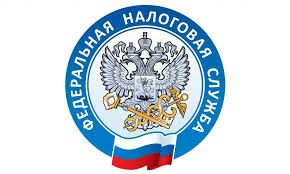 	Вопрос: О выполнении организацией функций налогового агента по НДФЛ в отношении доходов, являющихся объектом налогообложения НПД, и страховых взносах с выплат физлицам, применяющим НПД.Ответ:Департамент налоговой политики рассмотрел обращение от 06.04.2021 и сообщает, что в соответствии с Регламентом Минфина России, утвержденным приказом Минфина России от 14.09.2018 N 194н, в Минфине России, если законодательством не установлено иное, не рассматриваются по существу обращения по оценке конкретных хозяйственных ситуаций.Вместе с тем в соответствии со статьей 34.2 Налогового кодекса Российской Федерации (далее - Кодекс) по вопросу налогообложения доходов физических лиц разъясняем следующее.Согласно пункту 1 статьи 210 Кодекса при определении налоговой базы по налогу на доходы физических лиц учитываются все доходы налогоплательщика, полученные им как в денежной, так и в натуральной форме, или право на распоряжение которыми у него возникло, а также доходы в виде материальной выгоды, определяемой в соответствии со статьей 212 Кодекса.На основании пункта 1 статьи 226 Кодекса, в частности, российские организации, от которых или в результате отношений с которыми налогоплательщик получил доходы, указанные в пункте 2 статьи 226 Кодекса, обязаны исчислить, удержать у налогоплательщика и уплатить сумму налога, исчисленную в соответствии со статьей 224 Кодекса, с учетом особенностей, предусмотренных статьей 226 Кодекса.Указанные лица именуются в главе 23 "Налог на доходы физических лиц" Кодекса налоговыми агентами.Пунктом 2 статьи 226 Кодекса установлено, что исчисление сумм и уплата налога в соответствии со статьей 226 Кодекса производятся в отношении всех доходов налогоплательщика, источником которых является налоговый агент, с зачетом ранее удержанных сумм налога (за исключением доходов, в отношении которых исчисление сумм налога производится в соответствии со статьей 214.7 Кодекса), а в случаях и порядке, предусмотренных статьей 227.1 Кодекса, также с учетом уменьшения на суммы фиксированных авансовых платежей, уплаченных налогоплательщиком.Особенности исчисления и (или) уплаты налога по отдельным видам доходов устанавливаются статьями 214.3, 214.4, 214.5, 214.6, 214.7, 226.1, 227 и 228 Кодекса.В соответствии с пунктом 3 статьи 226 Кодекса исчисление сумм налога производится налоговыми агентами на дату фактического получения дохода, определяемую в соответствии со статьей 223 Кодекса, нарастающим итогом с начала налогового периода применительно ко всем доходам, в отношении которых применяется налоговая ставка, установленная пунктом 1 или 3.1 статьи 224 Кодекса, начисленным налогоплательщику за данный период, с зачетом удержанной в предыдущие месяцы текущего налогового периода суммы налога.На основании части 1 статьи 2 Федерального закона от 27.11.2018 N 422-ФЗ "О проведении эксперимента по установлению специального налогового режима "Налог на профессиональный доход" (далее - Федеральный закон, НПД соответственно) применять специальный налоговый режим НПД вправе физические лица, в том числе индивидуальные предприниматели, местом ведения деятельности которых является территория любого из субъектов Российской Федерации, включенных в эксперимент и указанных в части 1 статьи 1 Федерального закона.В соответствии с частью 1 статьи 6 Федерального закона объектом налогообложения НПД признаются доходы от реализации товаров (работ, услуг, имущественных прав).Ограничения, связанные с применением Федерального закона, установлены частью 2 статьи 4 и частью 2 статьи 6 Федерального закона.Так, согласно пункту 7 части 2 статьи 4 Федерального закона не вправе применять специальный налоговый режим НПД лица, применяющие иные специальные налоговые режимы или ведущие предпринимательскую деятельность, доходы от которой облагаются налогом на доходы физических лиц, за исключением случаев, предусмотренных частью 4 статьи 15 Федерального закона.Кроме того, не признаются объектом налогообложения НПД доходы от оказания (выполнения) физическими лицами услуг (работ) по гражданско-правовым договорам, при условии, что заказчиками услуг (работ) выступают работодатели указанных физических лиц или лица, бывшие их работодателями менее двух лет назад (пункт 8 части 2 статьи 6 Федерального закона).Одновременно сообщаем, что согласно части 8 статьи 2 Федерального закона физические лица, применяющие специальный налоговый режим НПД, освобождаются от налогообложения налогом на доходы физических лиц в отношении доходов, являющихся объектом налогообложения НПД.Таким образом, исчисление и удержание сумм налога на доходы физических лиц налоговым агентом в отношении доходов, являющихся объектом налогообложения НПД, не производятся.Также сообщаем, что на основании части 1 статьи 15 Федерального закона выплаты и иные вознаграждения, полученные налогоплательщиками - физическими лицами, не являющимися индивидуальными предпринимателями, подлежащие учету при определении налоговой базы по НПД, не признаются объектом обложения страховыми взносами для плательщиков страховых взносов - организаций в случае наличия у таких плательщиков чека, сформированного налогоплательщиком НПД в порядке, предусмотренном статьей 14 Федерального закона.                                       Основание: Письмо Минфина России от 07.06.2021 N 03-04-05/44553